«От чего зависит благосостояние семьи», 5-7 классы, анимированная презентация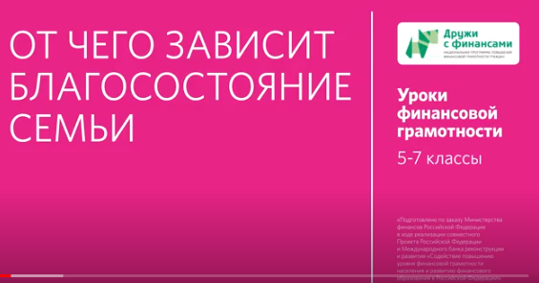 Дидактическая картаМесто в тематическом плане занятийВидеоматериал иллюстрирует тему 2 «От чего зависит благосостояние семьи» введения в курс «Финансовая грамотность» (материал для 5 класса) учебной программы для 5-7 классов (И. Липсиц, Е. Вигдорчик, А. Половникова, Ю. Корлюгова «Финансовая грамотность: учебная программа. 5-7 классы»).Тема раскрыта в учебном пособии (И. Липсиц, Е. Вигдорчик «Финансовая грамотность: материалы для учащихся. 5-7 классы») в модулях 1-2 учебного пособия.Образовательная цель демонстрации видеоматериалаВ соответствии с учебной программой (И. Липсиц, Е. Вигдорчик, А. Половникова, Ю. Корлюгова «Финансовая грамотность: учебная программа. 5-7 классы») занятия предназначены для выработки у учащихся части личностных установок и учебных результатов, указанных на с. 13-14, и частично на с. 15-16 и с. 20-21 учебной программы.В сфере личностных установок показ видеоматериала способствует пониманию зависимости благосостояния семьи, благополучия семейного бюджета от правильно принимаемых в семье финансовых решений.В сфере метапредметных результатов использование видеоматериала способствует формированию понимания:зачем считать доходы и расходы семейного бюджета и делать выводы о его сбалансированности;зачем знать основные источники доходов семьи и осознавать роль труда в их формировании.В сфере предметных результатов демонстрация видеоматериала может способствовать формированию понимания того, из чего могут складываться планируемые и непредвиденные расходы семейного бюджета, а также пониманию зависимости финансового благосостояния семьи от уровня образования, профессии, а также грамотного финансового поведения членов семьи на основе использования имеющихся финансовых знаний и навыков, в том числе:ведения бюджета с формированием сбережений;использования банковских услуг для сохранения и увеличения доходов семьи;осознанного (ответственного) выбора банка и его услуг;использования страхования для смягчения сложных жизненных ситуаций;бережливости, следования финансовой дисциплине смолоду.Повышенный уровень освоения видеоматериала позволит учащимся овладеть подходами к анализу и оценке финансовых последствий для семьи принятых финансовых решений о расходах, оценивать (с участием взрослых) финансовое благосостояние своей семьи.Дополнительно показ видеоматериала поможет осознать понятие «благосостояние семьи», а также понять, что росту материального благосостояния мешают долги, неразумные траты.Краткое описаниеВидеоматериал иллюстрирует понятие «благосостояние семьи», демонстрирует, что оно в значительной степени зависит от стабильного денежного дохода. При этом отмечается, что сам по себе уровень доходов семьи не говорит о высоком или низком уровне благосостояния — оно может зависеть и от других факторов. Например, от того, где семья проживает, поскольку в разных населенных пунктах, различных регионах цены на необходимые для жизни товары и услуги могут заметно отличаться. И у семей с одинаковым доходом в разных регионах может быть разный уровень благосостояния.Видеоматериал показывает, что росту благосостояния помогают образование, владение востребованной профессией, постоянное развитие профессиональных навыков. Особо подчеркивается, что на уровень благосостояния влияют не только денежные доходы, но и умение разумно распоряжаться деньгами, принимать правильные финансовые решения.Вместе с тем, одна из задач видеоматериала — показать, что благополучие и количество денег в семье — не одно и то же. Деньги при их ценности и важности не заменяют такие необходимые для семейного благополучия свойства, как чувство самоуважения и добрые отношения с близкими людьми — то, что называется «духовными благами».Варианты использования в учебном процессеПри введении в курс «Финансовая грамотность» по теме урока «От чего зависит благосостояние семьи» учитель использует видеоматериал в мотивационной, начальной стадии урока. Это поможет учителю на следующем этапе урока (фронтальной беседе) подвести учащихся к пониманию целей изучения финансовой грамотности, наличия вторичных выгод (дополнительных бонусов) хорошего освоения материала.Видеоматериал рекомендуется к показу целиком.Комментарии педагога после просмотра, обсуждение в классе, вопросы обучающимсяПо завершении показа видеоматериала Учителю необходимо дать комментарии.Учителю следует акцентировать внимание учащихся на важности понимания своей ответственности перед собой, перед своими близкими за свое образование, знание основ грамотного финансового поведения человека и следования им в жизни.Учащимся можно задать вопросы:Зачем нужно изучать и повышать свою финансовую грамотность?Что такое «материальные блага»? Зависят ли они от того, сколько человек зарабатывает?Что произойдет с благосостоянием семьи, которая имеет большой доход, но тратит еще больше или вообще не знает размера своих доходов и расходов?В видеоматериале термин «благосостояние» представлен следующим образом: «Так, для семьи благосостояние — это наличие необходимых для жизни благ, как материальных, так и духовных. А чтобы были эти блага, нужен и стабильный денежный доход». Следует дать учащимся пояснение, что материальные блага действительно зависят от дохода, однако духовная составляющая жизни человека в меньшей степени зависит от материальных благ, а скорее зависит от нравственных установок, следования принципам добра, дружбы и любви. При этом материальная помощь другим людям может быть важным духовным благом, но мы не можем ее оказывать, если сами материально несостоятельны.Применение в проектной деятельностиУчитель также может рекомендовать видеоматериал для использования при подготовке индивидуальных или групповых проектов по следующим темам:Сбережения как цель управления семейным бюджетом.Финансовая грамотность в моей жизни.От чего зависит благосостояние семьи?Введения в курс «Финансовая грамотность»Тема. От чего зависит благосостояние семьи1. Финансовая грамотность: учебная программа. 5-7 классы общеобразоват. орг. / Е.А. Вигдорчик, И.В. Липсиц, Ю.Н. Корлюгова, А.В. Половникова — М.: ВАКО, 2018. — 40 с. — (Учимся разумному финансовому поведению)2. Корлюгова Ю.Н., Половникова А.В. Финансовая грамотность: Методические рекомендации для учителя. 5-7 классы общеобразоват. орг. — М.: ВАКО, 2018. — 240 с. — (Учимся разумному финансовому поведению)3. Липсиц И.В., Вигдорчик Е.А. Финансовая грамотность: материалы для учащихся. 5-7 классы общеобразоват. орг. — М.: ВАКО, 2018. — 280 с. — (Учимся разумному финансовому поведению)Введения в курс «Финансовая грамотность»Тема. От чего зависит благосостояние семьи1. Финансовая грамотность: учебная программа. 5-7 классы общеобразоват. орг. / Е.А. Вигдорчик, И.В. Липсиц, Ю.Н. Корлюгова, А.В. Половникова — М.: ВАКО, 2018. — 40 с. — (Учимся разумному финансовому поведению)2. Корлюгова Ю.Н., Половникова А.В. Финансовая грамотность: Методические рекомендации для учителя. 5-7 классы общеобразоват. орг. — М.: ВАКО, 2018. — 240 с. — (Учимся разумному финансовому поведению)3. Липсиц И.В., Вигдорчик Е.А. Финансовая грамотность: материалы для учащихся. 5-7 классы общеобразоват. орг. — М.: ВАКО, 2018. — 280 с. — (Учимся разумному финансовому поведению)Содержание образования и планируемые результаты обученияСодержание образования и планируемые результаты обученияОсновные понятияБлагосостояние семьи, доходы, расходы, финансовая грамотность, финансовое поведение.Личностные характеристики и установкиОсознание необходимости развития собственной финансовой грамотности для участия в повседневном принятии финансовых решений в своей семье.Предметные результатыУметь объяснять, от чего зависит благосостояние человека.Понимать зависимость благосостояния семьи от многих факторов, в том числе, от уровня образования, профессии, грамотного применения имеющихся финансовых знаний и навыков.Компетенции Умение определять цели развития собственной финансовой грамотности и планировать способы их достижения.Умение актуализировать имеющиеся знания и практические навыки по финансовой грамотности.Структура презентации (продолжительность 5 мин. 20 сек.)Структура презентации (продолжительность 5 мин. 20 сек.)Содержательные фрагментыСодержательные фрагментыФрагмент 1.Фрагмент 1.Условное название В чем заключается благосостояние семьи? Продолжительность 1 мин. 14 сек. с ……. по…….с 01 сек. по 1 мин. 14 сек.Основные понятияБлагосостояние, доход.Транслируемое содержание образования Объясняется, что такое благосостояние семьи и от чего оно зависит. Отмечается, что одинаковый доход в разных регионах может значить разное благосостояние.Фрагмент 2.Фрагмент 2.Условное название Как улучшить благосостояние семьи?Продолжительность 50 сек. с ……. по…….с 1 мин. 15 сек. по 2 мин. 05 сек.Основные понятияБлагосостояние семьи.Транслируемое содержание образования На уровень благосостояния влияют не только денежные доходы, но и умение разумно распоряжаться деньгами, принимать правильные финансовые решения. Росту благосостояния помогают образование, владение востребованной профессией, постоянное развитие профессиональных навыков Школьники должны хорошо учиться и стремиться в будущем к получению востребованной профессии.Фрагмент 3.Фрагмент 3.Условное название Для чего нужны сбережения? Как ими управлять?Продолжительность 1 мин. 21 сек. с ……. по…….с 2 мин. 06 сек. по 3 мин. 27 сек.Основные понятияСбережения.Транслируемое содержание образования Приводится пример из романа Ч. Диккенса «Дэвид Копперфильд», иллюстрирующий, как легко можно стать нищим, если не следить за расходами.Объясняется важность сбережений для роста благосостояния семьи. Отмечается, что сбережениями также нужно грамотно управлять.Фрагмент 4.Фрагмент 4.Условное название Чем опасны долги? Как они появляются?Продолжительность 44 сек. с ……. по…….с 3 мин. 28 сек. по 4 мин.12 сек.Основные понятияДолг, кредит.Транслируемое содержание образования Долги уменьшают благосостояние семьи. Рассматривается, как образуются долги. Показано, как даже при высоком доходе можно впасть в долги и бедность. Отмечается, что повысить благосостояние могут только заработанные деньги.Фрагмент 5.Фрагмент 5.Условное название Два умения повысить благосостояние семьиПродолжительность 1 мин. 07 сек. с ……. по…….с 4 мин. 13 сек. по 5 мин. 20 сек.Основные понятияДуховные блага, финансовая грамотность, финансовой поведение.Транслируемое содержание образования Объясняются два способа повышения благосостояния. Первый — увеличить доходы. Второй — разумно распоряжаться деньгами, тратить меньше, чем зарабатываешь.Подчеркивается, что деньги при всей их важности не могут заменить то, что называется «духовными благами» — чувство самоуважения и добрые отношения с близкими.